РЕШЕНИЕ № 153						                        от 23 марта  2022 годатретьего созыва						 О досрочном прекращении полномочий депутата Собрания депутатов Шалинского сельского поселения  по Шалинскому многомандатному избирательному округу № 1 Эмаковой Ирины ВладимировныНа основании заявления  депутата Собрания депутатов Шалинского сельского поселения  по Шалинскому многомандатному избирательному округу № 1Эмаковой Ирины Владимировны  от 22 марта 2022 года об отставке по собственному желанию  депутата Собрания депутатов Шалинского сельского поселения, руководствуясь пунктом 2 части 10 статьи 40 Федерального закона от 06.10.2003 №131-ФЗ «Об общих принципах организации местного самоуправления в Российской Федерации», пунктом 2 части 5 статьи 25 Устава Шалинского сельского поселения Моркинского муниципального района Республики Марий Эл,  Собрание депутатов Шалинского сельского поселения РЕШИЛО:1. Досрочно прекратить полномочия депутата Собрания депутатов Шалинского сельского поселения Эмаковой Ирины Владимировны в связи с отставкой по собственному желанию с 23 марта 2022 года. 2. Направить настоящее решение в Моркинскую районную территориальную избирательную комиссию.3. Настоящее решение вступает в силу с момента его подписания и подлежит официальному обнародованию.Председатель Собрания депутатов Шалинского сельского поселения		       	                              Т.И.БушковаШале ял шотан илемындепутатше  Погынжо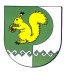 Собрание депутатовШалинского сельского поселения425 151 Морко район, Кугу Шале ял, Молодежный  урем, 3Телефон-влак: 9-32-65425 151, Моркинский район, дер.Большие Шали ул. Молодежная, 3Телефоны: 9-32-65